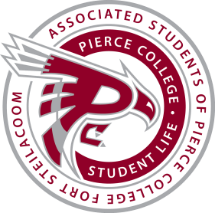 ASPCFS Student Government DATE: Janurary 18, 2019TIMe: 1:17 p.m.Location: Student life lobbyMeeting Agenda -----END OF NEW BUSINESS-----General Assembly MinutesMeeting called byASPCFS Vice-President: Caleb BromleyType of meetingStudent Government General AssemblyChairpersonASPCFS Vice-President: Raymond PowerAdvisorStudent Life Coordinator: Cameron CoxNote takerAdministrative Senator: Connor FredericksTimekeeperAdministrative Senator: Connor FredericksAttendees Vice-President Caleb Bromley, Administrative Senator Connor Fredericks, Clubs and Organization Senator Halle Walker, Legislative Senator Derrick Brigge, Charles Cho, Nick PecacheCall to orderCaleb BromleyPledge of allegiance Caleb BromleyRaymond powerRoll callRoll callConnor FredericksChecklist Raymond Power  | Caleb Bromley  | Connor Fredericks  | Halle Walker  | Charles Cho  | Nick Pecache  | Raymond Power  | Caleb Bromley  | Connor Fredericks  | Halle Walker  | Charles Cho  | Nick Pecache  | Raymond Power  | Caleb Bromley  | Connor Fredericks  | Halle Walker  | Charles Cho  | Nick Pecache  |Establishment of QuorumConnor FredericksDiscussionThe Chair and five councilmembers were present. Conclusions*Quorum established*Changes to the AgendaChanges to the AgendaCaleb BromleyConclusion*No changes were made to the agenda **No changes were made to the agenda **No changes were made to the agenda **No changes were made to the agenda **No changes were made to the agenda *Approval of minutesApproval of minutesCALEB BROMLEYCALEB BROMLEYDescriptionApproval of Minutes |  Motion by: Connor Fredericks  |  Seconded by: Derrick BriggeApproval of Minutes |  Motion by: Connor Fredericks  |  Seconded by: Derrick BriggeApproval of Minutes |  Motion by: Connor Fredericks  |  Seconded by: Derrick BriggeApproval of MinutesApproval of MinutesApproval of MinutesApproval of MinutesApprove the meeting minutes from December 06, 2018.Approve the meeting minutes from December 06, 2018.Approve the meeting minutes from December 06, 2018.Approve the meeting minutes from December 06, 2018.Votes5 yea  |  0 nays  |  0 abstains5 yea  |  0 nays  |  0 abstains5 yea  |  0 nays  |  0 abstainsResultApproved        Denied        Moved    Approved        Denied        Moved    Approved        Denied        Moved    ReportspRESIDENTcaleb bromleyDiscussionThis past week, our President Raymond Power presented to the Pierce College Board of Trustees on what our team has been busy doing here at Fort Steilacoom. As you might have noticed, Raymond couldn’t be here today because this week he has had the cool opportunity to attend a film and acting workshop on a scholarship in Seattle. The team looks forward to having him back next week.vICE-pRESIDENTCaleb BromleyDiscussionI am very glad that we have come to an agreement with Pierce Transit. The app that we have beta access to has had some problems but the problems seem to be working out as we go. I have been very busy working towards advocacy day and I would love to hear some more of our students’ stories so we can share them with our legislators. We have also added a hygiene pantry beside the food pantry, which we hope, will help our students with their quality of life while they educate and prepare themselves for a better future.aDMINISTRATIVE sENATORcONNOR fREDERICKSDiscussionOver the past month, I’ve been occupied planning the winter quarter’s Student Government general assemblies, team meetings, and committee meetings pertaining to our various legacy projects. My primary goal is to maximize team effectiveness and communication as I gameplan how best to approach these meetings and the goals associated. Working alongside Derrick Brigge, I’ve also completed the budget request for the subsidized transportation passes provided to students this quarter. I’m excited that we’ve been able to provide students with the free bus passes this quarter. I will also continue to work as the primary point of communication between campus administration, the Student Government team, and outside contractors as the team move forward with the security legacy project.lEGISTLATIVE sENATORdERRICK bRIGGEDiscussionI have been busy coordinating student support for the upcoming advocacy day on the 24th. To make sure Pierce College students are properly represented, the student government will be meeting with local district representatives, and presenting them with 2019 WACTCSA legislative agenda. I have also been busy helping coordinate the Winter Quarter Clubs Rush, and developing the Student Government legacy projectClubs and Orginzation SenatorHalle WalkerDiscussionSince the last meeting, I have been preparing for the club activities that fill the have filled the month of January. Last week, Clubs 101 kicked off informing students about the five-step process on how to start a club. There were a handful of eager students that have great ideas for some new clubs I hope to see here on campus. After this, I facilitated the first Club Council Meeting of the year. Derrick and I have implemented a new voting system for action items to be approved. Coming up, Clubs rush will be happening on January 23rd and 24th. There will be free snacks, drinks and entertainment. This is also an excellent time to learn about all the clubs on campus. I hope to see you all there!Cultural and affairs SenatorCharles ChoDiscussionFor the first two weeks of the Winter Quarter, I have been assisting ASPIRE and the International Department plan the Lunar New Year Celebration on Feb. 11, 2019. I have also been visiting classes to recruit students for Multicultural Leadership Institute and Emerging Leaders Academy.Engagement SenatorNick PecacheDiscussion I have been going to classrooms with Charles informing students of what we do at ELA and MLI and what the benefits are. I also have been working on the student discounts with Connor, and now we are at the step of having our project verified by the foundation. Lastly, I have been working closely with the budget committee to help them recruit students for the committee.activities board Reportscaleb bromleyDiscussionGeneral Report“Activities Board started the quarter hosting Winter Welcome Daze. The team served over 1000 students to start the quarter off strong and welcome students new and returning alike. They also just hosted poet and presenter Jordan Chaney on January 17 from 11am-2pm in honor of Martin Luther King Jr Day. The event went well and was host to a range of productive and thought-provoking discussions about race and identity. Yajahira Dominguez, our entertainment and recreation coordinator is also preparing to host the first Game Day of the quarter on January 23rd from 11 am - 3 pm.. Events such as College Movie Pajama Party featuring “Robin Hood” on January 25th from 2:15 pm - 4: 30 pm are also well underway and be sure to keep an eye out for posters and promotions around the school. Promotions Coordinator Kim Nucum has also completed a fantastic winter events calendar and will shortly begin work in preparation for the spring event calendar. We would like to thank Activities Board for all their hard work and providing the students with a great start to the quarter.Old BusinessOld Businesscaleb Bromleycaleb BromleyConclusion*There was no old business to be discussed**There was no old business to be discussed**There was no old business to be discussed*New businesscaleb bromleyDescription1819-024  |  Motion by: Connor Fredericks  |  Seconded by: Charles Choaction itemaction itemTo update the Pioneer funding request for the Pioneer staff to attend the Midwinter Journalism Conference for the request amount of up to $5,000 dollars.To update the Pioneer funding request for the Pioneer staff to attend the Midwinter Journalism Conference for the request amount of up to $5,000 dollars.Votes5 yea  |  0 nays  |  0 abstentionsResultApproved        Denied        Moved    Action Item1819-025  |  Motion by: Nicolas Pecache  |  Seconded by: Charles Choaction itemaction itemTo ratify Connor Fredericks for the Facilities and Safety Council for the 2018-2019 Academic year.To ratify Connor Fredericks for the Facilities and Safety Council for the 2018-2019 Academic year.Votes4 yea  |  0 nays  |  1 abstentionsResultApproved        Denied        Moved    Description1819-026  |  Motion by: Halle Walker  |  Seconded by: Derrick Briggeaction itemaction itemTo ratify Caleb Bromley as a member of the Safety Committee for the 2018-2019 Academic year.To ratify Caleb Bromley as a member of the Safety Committee for the 2018-2019 Academic year.Votes5 yea  |  0 nays  |  0 abstentionsResultApproved        Denied        Moved    Description1819-027  |  Motion by: Connor Fredericks  |  Seconded by: Halle Walkeraction itemaction itemTo ratify Angel Williams to be a member of the Service & Activities and Tech Fee Budget Committee for the 2018-2019 Academic Year.To ratify Angel Williams to be a member of the Service & Activities and Tech Fee Budget Committee for the 2018-2019 Academic Year.Votes5 yea  |  0 nays  |  0 abstainsResultApproved        Denied        Moved    Description1819-028  |  Motion by: Nicolas Pecache  |  Seconded by: Charles Choaction itemaction itemTo ratify Connor Fredericks to be a member of the Service & Activities and Tech Fee Budget Committee for the 2018-2019 Academic Year.To ratify Connor Fredericks to be a member of the Service & Activities and Tech Fee Budget Committee for the 2018-2019 Academic Year.Votes4 yea  |  0 nays  |  1 abstainsResultApproved        Denied        Moved    Description1819-029  |  Motion by: Charles Cho  |  Seconded by: Derrick Briggeaction itemaction itemTo ratify Raymond Power to be a member of the Service & Activities and Tech Fee Budget Committee for the 2018-2019 Academic Year.To ratify Raymond Power to be a member of the Service & Activities and Tech Fee Budget Committee for the 2018-2019 Academic Year.Votes4 yea  |  0 nays  |  1 abstainsResultApproved        Denied        Moved    Description1819-030  |  Motion by: Connor Fredericks  |  Seconded by: Nick Pecacheaction itemaction itemTo ratify Jinya Jiang to be a member of the Service & Activities and Tech Fee Budget Committee for the 2018-2019 Academic Year.To ratify Jinya Jiang to be a member of the Service & Activities and Tech Fee Budget Committee for the 2018-2019 Academic Year.Votes5 yea  |  0 nays  |  0 abstainsResultApproved        Denied        Moved    open forumCALEB BROMLEYConclusion*Nothing was discussed during the Open Forum *NAnnouncementsCALEB BROMLEYannouncementEmerging Leaders Academy Workshop is Friday, January 25 @ 12:00 to 1:00 p.m. in Cascade 529.NannouncementWinter Quarter Clubs Rush is January 23 and 24 @ 11:00 a.m. to 2:00 p.m. in the Student Life Lobby.announcementNext meeting is Friday, February 01 @ 2:00 pm in the Student Life Lobby.NAdjournmentCALEB BROMLEYTime End: 1:35 p.m.